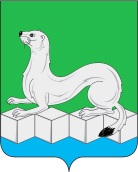 Российская ФедерацияАдминистрацияУсольского муниципального районаИркутской области ПОСТАНОВЛЕНИЕОт 08.09.2022г.								№ 574рп. БелореченскийО внесении изменений в постановление администрации Усольского муниципального района Иркутской области от 04.04.2018г. №291 «Об утверждении Реестра муниципальных услуг Усольского муниципального района Иркутской области»С целью актуализации Реестра муниципальных услуг Усольского муниципального района Иркутской области, в соответствии с Федеральным законом от 27.07.2010г. №210-ФЗ «Об организации предоставления государственных и муниципальных услуг», постановлением администрации муниципального района Усольского районного муниципального образования от 23.05.2011г. №481 (в редакции от 17.08.2020г. №572) «Об утверждении Порядка формирования и ведения реестра муниципальных услуг Усольского районного муниципального образования», руководствуясь ст.ст. 22, 46 Устава Усольского муниципального района Иркутской области, администрация Усольского муниципального района Иркутской областиПОСТАНОВЛЯЕТ:1.Внести в постановление администрации Усольского муниципального района Иркутской области от 04.04.2018г. №291 «Об утверждении Реестра муниципальных услуг Усольского муниципального района Иркутской области» (в редакции от 17.12.2021г. №730) следующие изменения: 1.1.Приложение изложить в новой редакции (прилагается).2.Отделу по организационной работе аппарата администрации Усольского муниципального района Иркутской области (Пономарева С.В.) опубликовать настоящее постановление в газете «Официальный вестник Усольского района» и в сетевом издании «Официальный сайт администрации Усольского района» в информационно – телекоммуникационной сети «Интернет» (www.usolie-raion.ru).3.Контроль за исполнением настоящего постановления возложить на заместителя мэра-председателя комитета по экономике и финансам Касимовскую Н.А.И.о. мэра Усольского							муниципального района Иркутской области 							И.М. ДубенковаПриложение к постановлению администрацииУсольского муниципального районаИркутской областиОт 08.09.2022г. № 574Реестрмуниципальных услуг Усольского муниципального района Иркутской области Заместитель мэра – председатель комитета по экономике и финансам 	______________ 	Н.А. Касимовская№п/пНаименованиемуниципальной услуги Наименование исполнителя муниципальной услугиПравовое основание оказания муниципальной услуги Заявитель Результатоказаниямуниципальной услуги Источникфинансиро-ванияПредоставление муниципальной услуги в электронном виде12345678Часть I. «Муниципальные услуги, предоставляемые администрацией Усольского муниципального района Иркутской области»Часть I. «Муниципальные услуги, предоставляемые администрацией Усольского муниципального района Иркутской области»Часть I. «Муниципальные услуги, предоставляемые администрацией Усольского муниципального района Иркутской области»Часть I. «Муниципальные услуги, предоставляемые администрацией Усольского муниципального района Иркутской области»Часть I. «Муниципальные услуги, предоставляемые администрацией Усольского муниципального района Иркутской области»Часть I. «Муниципальные услуги, предоставляемые администрацией Усольского муниципального района Иркутской области»Часть I. «Муниципальные услуги, предоставляемые администрацией Усольского муниципального района Иркутской области»Часть I. «Муниципальные услуги, предоставляемые администрацией Усольского муниципального района Иркутской области»Раздел 1. В сфере образованияРаздел 1. В сфере образованияРаздел 1. В сфере образованияРаздел 1. В сфере образованияРаздел 1. В сфере образованияРаздел 1. В сфере образованияРаздел 1. В сфере образованияРаздел 1. В сфере образования1.1.1.Организация отдыха и оздоровления детей в каникулярное времяКомитет по образованию р.п. Белореченский, 100 тел. 36-0-75Федеральный закон от 06.10.2003г. № 131-ФЗ «Об общих принципах организации местного самоуправления в РФ»;Федеральный закон от 29.12.2012г. №273-ФЗ «Об образовании в Российской Федерации»; 
Закон Российской Федерации от 24.07.1998г. №124-ФЗ «Об основных гарантиях прав ребенка в Российской Федерации»; 
Приказ Министерства образования и науки РФ от 13.07.2017г. №656 «Об утверждении примерных положений об организациях отдыха детей и их оздоровления»; 
Приказ Министерства здравоохранения РФ от 05.05.2016г. №279н «Об утверждении Порядка организации санаторно-курортного лечения»; 
Приказ Министерства здравоохранения РФ от 13.06.2018г. №327н «Об утверждении Порядка оказания медицинской помощи 
несовершеннолетним в период оздоровления и организованного отдыха»Физические лицаРешение о предоставлении муниципальной услугиРешение об отказе в предоставлении муниципальной услугиМестныйбюджет+1.1.2.Предоставление информации об организации общедоступного и бесплатного дошкольного, начального общего, основного общего, среднего общего образования, а также дополнительного образования в образовательных организациях, расположенных на территории Усольского муниципального района Иркутской областиКомитет по образованию р.п. Белореченский, 100 тел. 36-0-75Федеральный закон от 29.12.2012г. № 273-ФЗ «Об образовании в Российской Федерации»;распоряжение Правительства Российской Федерации от 17.12.2009г. №1993-р «Об утверждении Сводного перечня первоочередных государственных и муниципальных услуг, предоставляемых органами исполнительной власти субъектов РФ и органами местного самоуправления в электронном виде»;распоряжение Правительства РФ от 25.04.2011г. №729-р «Обутверждении перечня услуг, оказываемых государственными и муниципальными учреждениями и другими организациями, в которых размещается государственное задание (заказ) или муниципальное задание (заказ), подлежащих включению в реестры государственных или муниципальных услуг и предоставляемых в электронной форме»;Устав образовательного учрежденияФизические лицаПредоставление в электронном виде информации о деятельности общеобразовательных учреждений; Мотивированный отказ в предоставлении муниципальной услугиМестныйбюджет+1.1.3.Предоставление информации о порядке проведения государственной (итоговой) аттестации обучающихся, освоивших образовательные программы основного общего и среднего общего образования, в том числе в форме единого государственного экзаменаКомитет по образованию р.п. Белореченский, 100 тел. 36-0-75Федеральный закон от 27.07.2010г. №210-ФЗ «Об организации предоставления государственных и муниципальных услуг»;Федеральный закон от 29.12.2012г. № 273-ФЗ «Об образовании в Российской Федерации»;распоряжение Правительства Российской Федерации от 17.12.2009г. №1993-р «Об утверждении Сводного перечня первоочередных государственных и муниципальных услуг, предоставляемых органами исполнительной власти субъектов РФ и органами местного самоуправления в электронном виде»;распоряжение Правительства РФ от 25.04.2011г. №729-р «Об утверждении перечня услуг, оказываемых государственными и муниципальными учреждениями и другими организациями, в которых размещается государственное задание (заказ) или муниципальное задание (заказ), подлежащих включению в реестры государственных или муниципальных услуг и предоставляемых в электронной форме»;постановление Правительства РФ от 31.08.2013г. №755 «О федеральной информационной системе обеспечения проведения государственной итоговой аттестации обучающихся, освоивших основные образовательные программы основного общего и среднего общего образования, и приема граждан в образовательные организации для получения среднего профессионального и высшего образования и региональных информационных системах обеспечения проведения государственной итоговой аттестации обучающихся, освоивших основные образовательные программы основного общего и среднего общего образования»;приказ Минпросвещения России №190, Рособрнадзора № 1512 от 07.11.2018г. «Об утверждении Порядка проведения государственной итоговой аттестации по образовательным программам среднего общего образования» Физические лицаПредоставление информации о порядке проведения государственной (итоговой) аттестации обучающихся, освоивших образовательные программы основного общего и среднего общего образования, в том числе в форме единого государственного экзамена; а также информации, содержащейся в базах данных субъектов Российской Федерации об участниках единого государственного экзамена и результатах единого государственного экзамена;Предоставление возможности наблюдения за порядком проведения единого государственного экзамена;Мотивированный отказ в предоставлении муниципальной услугиМестныйбюджет+1.1.4.Постановка на учет и направление детей в муниципальные образовательные организации, реализующие образовательные программы дошкольного образования Комитет по образованию р.п. Белореченский, 100 тел. 36-0-75Федеральный закон от 06.10.2003г. №131-ФЗ «Об общих принципах организации местного самоуправления в Российской Федерации»;Федеральный закон от 29.12.2012г. №273-ФЗ «Об образовании в Российской Федерации»;приказ Минпросвещения России от 15.05.2020г. №236 «Об утверждении Порядка приема на обучения по образовательным программам дошкольного образования»; приказ Минобрнауки России от 28.12.2015г №1527 «Об утверждении Порядка и условий осуществления перевода обучающихся из одной организации, осуществляющей образовательную деятельность по образовательным программам дошкольного образования, в другие организации, осуществляющие образовательную деятельность по образовательным программам соответствующих уровня и направленности»; приказ Минпросвещения России от 31.07.2020г. №373 «Об утверждении Порядка организации и осуществления образовательной деятельности по основным общеобразовательным программам - образовательным программам дошкольного образования» (в части количества детей в отдельных группах или отдельных образовательных организациях)Устав образовательного учрежденияФизические лица -законные представители детей в возрасте до 8 летПостановка на учет нуждающихся в предоставлении места в муниципальной образовательной организации;направление в образовательную организацию Местныйбюджет+Раздел 2. В сфере архивного делаРаздел 2. В сфере архивного делаРаздел 2. В сфере архивного делаРаздел 2. В сфере архивного делаРаздел 2. В сфере архивного делаРаздел 2. В сфере архивного делаРаздел 2. В сфере архивного делаРаздел 2. В сфере архивного дела1.2.1.Выдача архивных справок, выписок, копий архивных документов, в том числе подтверждающих право владения на землюАрхивный отдел аппарата администрациир.п. Белореченский, 100тел. 36-019Федеральный закон от 06.10.2003г. №131-ФЗ «Об общих принципах организации местного самоуправления в Российской Федерации»;Федеральный закон от 22.10.2004г. № 125-ФЗ «Об архивном деле в Российской Федерации»; Федеральный закон от 27.07.2006г. № 149-ФЗ «Об информации, информационных технологиях и защите информации»;приказ Росархива от 02.03.2020г. №24 «Об утверждении Правил организации хранения, комплектования, учета и использования документов Архивного фонда Российской Федерации и других архивных документов в государственных и муниципальных архивах, музеях и библиотеках, научных организациях»Юридические и физические лицаВыдача заявителю архивных справок, выписок, копий архивных документов, в том числе подтверждающих право владения на землю;Выдача заявителю информационных писем об отказев предоставлении муниципальной услугиМестныйбюджет+1.2.2.Предоставление архивных документов пользователям в читальном зале архиваАрхивный отдел аппарата администрациир.п. Белореченский, 100тел. 36-019Федеральный закон от 27.07.2010г. №210-ФЗ «Об организации предоставления государственных и муниципальных услуг»; приказ Росархива от 02.03.2020г. №24«Об утверждении Правил организации хранения, комплектования, учета и использования документов Архивного фонда Российской Федерации и других архивных документов в государственных и муниципальных архивах, музеях и библиотеках, научных организациях»Физические и юридические лицаПредоставление пользователям научно-справочного аппарата, архивных документов и изготовление копий архивных документов;Принятие решения о предоставлении (об отказе в предоставлении) муниципальной услуги и выдача результатаМестныйбюджет-Раздел 3. В сфере функционирования потребительского рынка, поддержки малого и среднего предпринимательстваРаздел 3. В сфере функционирования потребительского рынка, поддержки малого и среднего предпринимательстваРаздел 3. В сфере функционирования потребительского рынка, поддержки малого и среднего предпринимательстваРаздел 3. В сфере функционирования потребительского рынка, поддержки малого и среднего предпринимательстваРаздел 3. В сфере функционирования потребительского рынка, поддержки малого и среднего предпринимательстваРаздел 3. В сфере функционирования потребительского рынка, поддержки малого и среднего предпринимательстваРаздел 3. В сфере функционирования потребительского рынка, поддержки малого и среднего предпринимательстваРаздел 3. В сфере функционирования потребительского рынка, поддержки малого и среднего предпринимательства1.3.1.Выдача разрешения на право организации розничного рынка Отдел инвестиционной политики,р.п.Белореченский, 100тел. 36-036ст. 5 Федерального закона от 30.12.2006г. № 271-ФЗ «О розничных рынках и о внесении изменений в Трудовой кодекс РФ»Физические лица, зарегистрированные в качестве индивидуальных предпринимателей,Юридические лицаВыдача разрешения на право организации розничного рынка;Отказ в выдаче разрешения на право организации розничного рынкаМестныйбюджет-1.3.2.Предоставление поддержки субъектам малого и среднего предпринимательства в рамках муниципальных программОтдел инвестиционной политики,р.п.Белореченс-кий, 100тел. 36-036Федеральный закон от 27.07.2010г. №210-ФЗ «Об организации предоставления государственных и муниципальных услуг»;п.25 ст.15 Федерального закона от 06.10.2003г. №131-ФЗ «Об общих принципах организации местного самоуправления в РФ»;Федеральный закон от 24.07.2007г. № 209-ФЗ «О развитии малого и среднего предпринимательства в РФ»Юридические лицаПредоставление финансовой поддержки субъектам малого и среднего предпринимательства;Отказ в предоставлении поддержкиМестныйбюджет-Раздел 4 В сфере использования муниципального имуществаРаздел 4 В сфере использования муниципального имуществаРаздел 4 В сфере использования муниципального имуществаРаздел 4 В сфере использования муниципального имуществаРаздел 4 В сфере использования муниципального имуществаРаздел 4 В сфере использования муниципального имуществаРаздел 4 В сфере использования муниципального имуществаРаздел 4 В сфере использования муниципального имущества1.4.1.Предоставление информации об объектах учета из реестра муниципального имуществаОтдел муниципальной собственности управления по распоряжению муниципальным имуществом,р.п. Белореченский, 100тел. 36-025Федеральный закон от 06.10.2003г. № 131-ФЗ «Об общих принципах организации местного самоуправления в РФ»Физические, юридические лица, а также индивидуальные предпринимателиВыписка из реестра муниципальной собственности;Справка об отсутствии запрашиваемого объекта в реестре, иная информация об объектах муниципального имущества Усольского муниципального района Иркутской областиМестныйбюджет+1.4.2.Передача в безвозмездное пользование муниципального имущества Усольского муниципального района Иркутской областиОтдел муниципальной собственности управления по распоряжению муниципальным имуществом,р.п. Белореченский, 100тел. 36-025ст.ст. 606-625, ст.ст. 689-701 Гражданского Кодекса РФ;Федеральный закон от 27.07.2010г. №210-ФЗ «Об организации предоставления государственных и муниципальных услуг»;Федеральный закон от 06.10.2003г. № 131-ФЗ «Об общих принципах организации местного самоуправления в РФ»;Федеральный закон от 26.07.2006г. №135-ФЗ «О защите конкуренции»;приказ ФАС России от 10.02.2010г. №67 «О порядке проведения конкурсов или аукционов на право заключения договоров аренды, договоров безвозмездного пользования, договоров доверительного управления имуществом, иных договоров, предусматривающих переход прав в отношении государственного или муниципального имущества, и перечне видов имущества, в отношении которого заключение указанных договоров может осуществляться путем проведения торгов в форме конкурса»Физические, юридические лица, а также индивидуальные предпринимателиПроект договора безвозмездного пользования;Мотивированный письменный отказ в заключении договора безвозмездного пользования муниципальным имуществом Усольского муниципального района Иркутской областиМестныйбюджет-1.4.3.Передача в собственность граждан занимаемых ими жилых помещений жилищного фонда (приватизация жилищного фонда)Отдел муниципальной собственности управления по распоряжению муниципальным имуществом,р.п. Белореченский, 100тел. 36-025Гражданский кодекс Российской Федерации;Жилищный кодекс Российской Федерации; Федеральный закон от 06.10.2003г. № 131-ФЗ «Об общих принципах организации местного самоуправления в Российской Федерации»;Закон Российской Федерации от 04.07.1991г.№ 1541-1 «О приватизации жилищного фонда в Российской Федерации»;Федеральный закон от 13.07.2015г. №218-ФЗ «О государственной регистрации недвижимости»Граждане Российской Федерации, которым в соответствии с требованиями законодательства Российской Федерации предоставлены жилые помещения, находящиеся в муниципальной собственности Усольского муниципального района Иркутской области, на условиях социального найма по ордеру, либо договору социального найма жилого помещения, и ранее не участвующие в приватизации иных жилых помещенийДоговор о передаче в собственность гражданина (граждан) жилого помещения в порядке приватизации или уведомление об отказе в заключении договора о передаче в собственность гражданина (граждан) жилого помещения в порядке приватизации;Право собственности гражданина (граждан) на жилое помещение возникает после его государственной регистрации в Управлении службы государственной регистрации, кадастра и картографии по Иркутской области.Местный бюджет+1.4.4.Предоставление земельных участков муниципальной собственности, на торгахОтдел муниципальной собственности управления по распоряжению муниципальным имуществом,р.п. Белореченский, 100тел. 36-025Земельный кодекс Российской Федерации;Федеральный закон от 06.10.2003г. № 131-ФЗ «Об общих принципах организации местного самоуправления в Российской Федерации»Физические, юридические лица, а также индивидуальные предпринимателиДоговор купли-продажи (аренды) земельного участка; Отказ в предоставлении земельного участка на торгахМестный бюджет+Раздел 5. В сфере градостроительной деятельности и земельных отношенийРаздел 5. В сфере градостроительной деятельности и земельных отношенийРаздел 5. В сфере градостроительной деятельности и земельных отношенийРаздел 5. В сфере градостроительной деятельности и земельных отношенийРаздел 5. В сфере градостроительной деятельности и земельных отношенийРаздел 5. В сфере градостроительной деятельности и земельных отношенийРаздел 5. В сфере градостроительной деятельности и земельных отношенийРаздел 5. В сфере градостроительной деятельности и земельных отношений1.5.1.Выдача разрешения на ввод объекта в эксплуатацию Отдел по градостроительной деятельности и земельным отношениям управления по распоряжению муниципальным имуществом,р.п. Белореченский, 100тел. 36-028Градостроительный кодекс Российской Федерации; 
Земельный кодекс Российской Федерации; Федеральный закон Российской Федерации от 25.06.2002г.№73-ФЗ «Об объектах культурного наследия (памятниках истории и культуры) народов 
Российской Федерации»; 
Федеральный закон от 13.07.2015г. №218-ФЗ «О государственной регистрации недвижимости»; 
Федеральный закон от 30.12.2004г. №214-ФЗ «Об участии в долевом 
строительстве многоквартирных домов и иных объектов недвижимости и о внесении изменений в некоторые законодательные акты Российской Федерации»; 
Постановление Правительства РФ от 04.07.2017г. №788 «О направлении документов, необходимых для выдачи разрешения на строительство и разрешения на ввод в эксплуатацию, в электронной форме»; Постановление Правительства РФ от 7.10.2019г. №1294 «Об 
утверждении Правил направления документов в уполномоченные на выдачу 
разрешений на строительство и (или) разрешений на ввод объекта в эксплуатацию 
федеральные органы исполнительной власти, органы исполнительной власти 
субъектов Российской Федерации, органы местного самоуправления, Государственную корпорацию по атомной энергии «Росатом», Государственную 
корпорацию по космической деятельности «Роскосмос» в электронной форме»; 
Приказ Минстроя России от 19.02.2015г. №117/пр «Об утверждении 
формы разрешения на строительство и формы разрешения на ввод объекта в 
эксплуатацию»; 
Приказ Минстроя России от 19.09.2018г. №591/пр «Об утверждении 
форм уведомлений, необходимых для строительства или реконструкции объекта 
индивидуального жилищного строительства или садового дома»Физические, юридические лица, а также индивидуальные предпринимателиРазрешение на ввод объекта в эксплуатацию (в том числе на отдельные этапы строительства, реконструкции объекта капитального строительства); Решение об отказе в выдаче разрешения на ввод объекта в эксплуатациюМестный бюджет+1.5.2.Выдача разрешения на строительство объекта капитального строительства (в том числе внесение изменений в разрешение на строительство объекта капитального строительства и внесение изменений в разрешение на строительство объекта капитального строительства в связи с продлением срока действия такого разрешения)Отдел по градостроительной деятельности и земельным отношениям управления по распоряжению муниципальным имуществом,р.п. Белореченский, 100тел. 36-028Градостроительный кодекс Российской Федерации; 
Земельный кодекс Российской Федерации; 
Постановление Правительства РФ от 04.07.2017г. №788 «О направлении документов, необходимых для выдачи разрешения на строительство и разрешения на ввод в эксплуатацию, в электронной форме»; Приказ Минстроя России от 19.02.2015г. №117/пр «Об утверждении формы разрешения на строительство и формы разрешения на ввод объекта в эксплуатацию»Физические, юридические лица, а также индивидуальные предпринимателиРазрешение на строительство (в том числе на отдельные этапы строительства, реконструкции объекта капитального строительства); Решение об отказе в выдаче разрешения на строительство; Решение об отказе во внесении изменений в разрешение на строительствоМестный бюджет+1.5.3.Перераспределение земель и (или) земельных участков, находящихся в муниципальной собственности, и земельных участков, находящихся в частной собственностиОтдел по градостроительной деятельности и земельным отношениям управления по распоряжению муниципальным имуществом,р.п. Белореченский, 100тел. 36-028Федеральный закон от 29.12.2012г. №273-ФЗ «Об образовании в 
Российской Федерации»; 
Закон Российской Федерации от 24.07.1998г. №124-ФЗ «Об основных гарантиях прав ребенка в Российской Федерации»; 
Приказ Министерства образования и науки РФ от 13.07.2017г. №656 «Об утверждении примерных положений об организациях отдыха детей и 
их оздоровления»; 
Приказ Министерства здравоохранения РФ от 05.05.2016г. №279н «Об утверждении Порядка организации санаторно-курортного лечения»; 
Приказ Министерства здравоохранения РФ от 13.06.2018г. №327н «Об утверждении Порядка оказания медицинской помощи 
несовершеннолетним в период оздоровления и организованного отдыха»Физические, юридические лица, а также индивидуальные предпринимателиПроект соглашения о перераспределении земель и (или) земельных участков, находящихся в муниципальной собственности, и земельных участков, находящихся в частной собственности; Решение об отказе в заключении соглашения о перераспределени земельных участковМестный бюджет+1.5.4.Выдача разрешения на установку и эксплуатацию рекламных конструкций на соответствующей территории, аннулирование такого разрешенияОтдел по градостроительной деятельности и земельным отношениям управления по распоряжению муниципальным имуществом,р.п. Белореченский, 100тел. 36-028Конституция Российской Федерации; Федеральный закон от 13.03.2006г. №38-Ф3 «О рекламе»; Налоговый кодекс Российской Федерации; Федеральный закон от 27.07.2006г. №152-ФЗ «О персональных данных»;Федеральный закон от 06.10.2003г. № 131-ФЗ «Об общих принципах организации местного самоуправления в Российской Федерации»Физические, юридические лица, а также индивидуальные предпринимателиВыдача разрешения на установку и эксплуатацию рекламных конструкций; Решение о предоставлении муниципальной услуги, в случае обращения за аннулированием разрешения на установку и эксплуатацию рекламной конструкции;Решение об отказе в предоставлении муниципальной услугиМестныйБюджет+1.5.5.Предоставление в собственность, аренду, постоянное (бессрочное) пользование, безвозмездное пользование земельного участка, находящегося в муниципальной собственности, без проведения торговОтдел по градостроительной деятельности и земельным отношениям управления по распоряжению муниципальным имуществом,р.п. Белореченский, 100тел. 36-028Земельный кодекс Российской Федерации;Федеральный закон от 27.07.2010г. №210-ФЗ «Об организации предоставления государственных и муниципальных услуг»;Федеральный закон от 06.10.2003г. №131-ФЗ «Об общих принципах организации местного самоуправления в Российской Федерации»Физические, юридические лица, а также индивидуальные предпринимателиПроект договора купли-продажи земельного участка, находящегося в муниципальной собственности, без проведения торгов;Проект договора аренды земельного участка, находящегося в муниципальной собственности, без проведения торгов; Проект договора безвозмездного пользования земельным участком, находящегося в муниципальной собственности;Решение о предоставлении земельного участка, находящегося в государственной или муниципальной собственности, в постоянное (бессрочное) пользование;Решение об отказе в предоставлении услуги Местный бюджет+1.5.6.Постановка граждан на учет в качестве лиц, имеющих право на предоставление земельных участков в собственность бесплатноОтдел по градостроительной деятельности и земельным отношениям управления по распоряжению муниципальным имуществом,р.п. Белореченский, 100тел. 36-028Земельный кодекс Российской Федерации;Указ Президента РФ от 05.05.1992 № 431 «О мерах по социальной поддержке многодетных семей»Физические лицаРешение о принятии на учет многодетной семьи в целях бесплатного предоставления земельного участка;Уведомление об учете многодетной семьи в целях бесплатного предоставления земельного участка;Решение об отказе в предоставлении услугиМестный +1.5.7.Предварительное согласование предоставления земельного участкаОтдел по градостроительной деятельности и земельным отношениям управления по распоряжению муниципальным имуществом,р.п. Белореченский, 100тел. 36-028Федеральный закон от 27.07.2010г. №210-ФЗ «Об организации предоставления государственных и муниципальных услуг»;Федеральный закон от 06.10.2003г. №131-ФЗ «Об общих принципах организации местного самоуправления в Российской Федерации»; Земельный кодекс Российской ФедерацииФизические, юридические лица, а также индивидуальные предпринимателиРешение уполномоченного органа о предварительном согласовании предоставления земельного участка; Отказ в предварительном согласовании предоставления земельного участкаМестный бюджет+1.5.8.Предоставление земельного участка, находящегося в муниципальной собственности, гражданину или юридическому лицу в собственность бесплатно Отдел по градостроительной деятельности и земельным отношениям управления по распоряжению муниципальным имуществом,р.п. Белореченский, 100тел. 36-028Гражданский кодекс Российской Федерации; 
Земельный кодекс Российской Федерации; 
Приказ Минэкономразвития России от 14.01.2015г. №7 «Об утверждении порядка и способов подачи заявлений об утверждении схемы расположения земельного участка или земельных участков на кадастровом плане территории, заявления о проведении аукциона по продаже земельного участка, 
находящегося в государственной или муниципальной собственности, или аукциона на право заключения договора аренды земельного участка, 
находящегося в государственной или муниципальной собственности, заявления о предварительном согласовании предоставления земельного участка, 
находящегося в государственной или муниципальной собственности, заявления 
о предоставлении земельного участка, находящегося в государственной или 
муниципальной собственности, и заявления о перераспределении земель и 
(или) земельных участков, находящихся в государственной или муниципальной 
собственности, и земельных участков, находящихся в частной собственности, в 
форме электронных документов с использованием информационно-
телекоммуникационной сети «Интернет», а также требований к их формату».Физические, юридические лица, а также индивидуальные предпринимателиРешение о предоставлении земельного участка, находящегося в муниципальной собственности, в собственность бесплатно; Решение об отказе в предоставлении услуги Местный бюджет+1.5.9.Утверждение схемы расположения земельного участка или земельных участков на кадастровом плане территорииОтдел по градостроительной деятельности и земельным отношениям управления по распоряжению муниципальным имуществом,р.п. Белореченский, 100тел. 36-028Земельный кодекс Российской Федерации;Федеральный закон от 06.10.2003г. №131-ФЗ «Об общих принципах организации местного самоуправления в Российской Федерации»Физические, юридические лица, а также индивидуальные предпринимателиРешение об утверждении схемы расположения земельного участка;Решение об отказе в утверждении схемы расположения земельного участкаМестный бюджет+1.5.10.Выдача разрешения на использование земель или земельного участка, которые находятся в муниципальной собственности, без предоставления земельных участков и установления сервитута, публичного сервитутаОтдел по градостроительной деятельности и земельным отношениям управления по распоряжению муниципальным имуществом,р.п. Белореченский, 100тел. 36-028Земельный кодекс Российской Федерации;Федеральный закон от 06.10.2003г. №131-ФЗ «Об общих принципах организации местного самоуправления в Российской Федерации»; постановление Правительства Российской Федерации от 27.11.2014г. №1244 «Об утверждении Правил выдачи разрешения на использование земель или земельного участка, находящихся в государственной или муниципальной собственности»; постановление Правительства Иркутской области от 04.06.2015г. №271-пп «Об утверждении Положения о порядке и условиях размещения объектов, виды которых установлены Правительством Российской Федерации, на землях или земельных участках, находящихся в государственной или муниципальной собственности, без предоставления таких земельных участков и установления сервитутов на территории Иркутской области»Физические, юридические лица, а также индивидуальные предприниматели Разрешение уполномоченного органа на использование земель или земельных участков, находящихся в муниципальной собственности, без предоставления земельных участков и установления сервитута, публичного сервитута; Разрешение уполномоченного органа на размещение объекта на землях, земельном участке или части земельного участка, находящихся в государственной или муниципальной собственности; Решение об отказе в предоставлении услугиМестныйбюджет+1.5.11.Отнесение земель или земельных участков к определенной категории или перевод земель или земельных участков из одной категории в другуюОтдел по градостроительной деятельности и земельным отношениям управления по распоряжению муниципальным имуществом,р.п. Белореченский, 100тел. 36-028Земельный кодекс Российской Федерации; 
Федеральный закон от 21.12.2004г. №172-ФЗ «О переводе земель или 
земельных участков из одной категории в другую»; 
Федеральный закон от 13.07.2015г. №218-ФЗ «О государственной 
регистрации недвижимости»Физические, юридические лица, а также индивидуальные предпринимателиРешение уполномоченного органа об отнесении земельного участков к определенной категории земель; Решение уполномоченного органа об отказе в предоставлении услуги; Решение уполномоченного органа о переводе земельного участка из одной категории в другую;Решение уполномоченного органа об отказе в предоставлении услуги Местныйбюджет+1.5.12.Установление сервитута в отношении земельного участка, находящегося в муниципальной собственности или государственная собственность на который не разграниченаОтдел по градостроительной деятельности и земельным отношениям управления по распоряжению муниципальным имуществом,р.п. Белореченский, 100тел. 36-028Земельный кодекс Российской Федерации;  Федеральный закон от 25.10.2001. № 137-ФЗ «О введении в действие Земельного кодекса Российской Федерации»; Гражданский кодекс Российской Федерации (часть первая); Федеральный закон от 13.07.2015г. №218-ФЗ «О государственной регистрации недвижимости»Физические, юридические лица, а также индивидуальные предпринимателиУведомление о возможности заключения соглашения об установлении сервитута в предложенных заявителем границах; Предложение о заключении соглашения об установлении сервитута в иных границах с приложением схемы границ сервитута на кадастровом плане территории; Проект соглашения об установлении сервитута; Решение об отказе в предоставлении услуги Местныйбюджет+1.5.13.Предоставление сведений, содержащихся в государственной информационной системе обеспечения градостроительной деятельности на территории Усольского муниципального района Иркутской областиОтдел по градостроительной деятельности и земельным отношениям управления по распоряжению муниципальным имуществом,р.п. Белореченский, 100тел. 36-028ст.ст.56, 57 Градостроительного кодекса Российской Федерации;Федеральный закон от 06.10.2003г. №131-ФЗ «Об общих принципах организации местного самоуправления в Российской Федерации»; постановление Правительства РФ от 13.03.2020г. № 279«Об информационном обеспечении градостроительной деятельности»Физические и юридические лица, индивидуальные предприниматели, либо их уполномоченные представителиПредоставление сведений, содержащихся в ГИСОГД; Отказ в предоставлении муниципальной услугиМестныйбюджет-                     II Услуги, которые являются необходимыми и обязательными для предоставления муниципальных услуг и предоставляются организациями, участвующими в предоставлении муниципальных услуг администрацией Усольского муниципального района Иркутской области                     II Услуги, которые являются необходимыми и обязательными для предоставления муниципальных услуг и предоставляются организациями, участвующими в предоставлении муниципальных услуг администрацией Усольского муниципального района Иркутской области                     II Услуги, которые являются необходимыми и обязательными для предоставления муниципальных услуг и предоставляются организациями, участвующими в предоставлении муниципальных услуг администрацией Усольского муниципального района Иркутской области                     II Услуги, которые являются необходимыми и обязательными для предоставления муниципальных услуг и предоставляются организациями, участвующими в предоставлении муниципальных услуг администрацией Усольского муниципального района Иркутской области                     II Услуги, которые являются необходимыми и обязательными для предоставления муниципальных услуг и предоставляются организациями, участвующими в предоставлении муниципальных услуг администрацией Усольского муниципального района Иркутской области                     II Услуги, которые являются необходимыми и обязательными для предоставления муниципальных услуг и предоставляются организациями, участвующими в предоставлении муниципальных услуг администрацией Усольского муниципального района Иркутской области                     II Услуги, которые являются необходимыми и обязательными для предоставления муниципальных услуг и предоставляются организациями, участвующими в предоставлении муниципальных услуг администрацией Усольского муниципального района Иркутской области                     II Услуги, которые являются необходимыми и обязательными для предоставления муниципальных услуг и предоставляются организациями, участвующими в предоставлении муниципальных услуг администрацией Усольского муниципального района Иркутской области2.1.Разработка технической проектной документации на рекламную конструкцию, определяющей основные объемно-планировочные, архитектурные и конструктивные решения, внешний вид рекламной конструкции и благоустройство прилегающей территории.ПроектныеорганизацииГрадостроительный кодекс Российской Федерации;Федеральный закон от 27.07.2010г. №210-ФЗ «Об организации предоставления государственных и муниципальных услуг»;Федеральный закон от 06.10.2003г. №131-ФЗ «Об общих принципах организации местного самоуправления в Российской Федерации»;Федеральный закона от 13.03.2006г. №38-ФЗ «О рекламе»;Закон РФ от 07.02.1992г. №2300-1 «О защите прав потребителей»Физические и юридические лица, индивидуальные предпринимателиПолучение технической проектной документации на рекламную конструкциюСредствазаявителя-2.2.Разработка схемы размещения рекламной конструкции (фотомонтаж) с привязкой на местности с указанием расстояния до других, рядом стоящих объектов (знаков дорожного движения, рекламных конструкций, остановочных комплексов, зданий, сооружений)ПроектныеорганизацииГрадостроительный кодекс Российской Федерации;Федеральный закон от 27.07.2010г. №210-ФЗ «Об организации предоставления государственных и муниципальных услуг»; Федеральный закон от 06.10.2003г. №131-ФЗ «Об общих принципах организации местного самоуправления в Российской Федерации»;Федеральный закона от 13.03.2006г. №38-ФЗ «О рекламе»; Закон РФ от 07.02.1992г. №2300-1 «О защите прав потребителей»Физические и юридические лица, индивидуальные предпринимателиПолучение схемы размещения рекламной конструкции (фотомонтаж)Средствазаявителя-2.3.Получение согласования в случае установки рекламной конструкции в охранных зонах инженерных сооружений и коммуникаций, правообладателями которых не являются органы государственной власти и местного самоуправленияУчреждения и организации, являющиеся правообладателями инженерных сооружений и коммуникацийГрадостроительный кодекс Российской Федерации;Федеральный закон от 27.07.2010г. №210-ФЗ «Об организации предоставления государственных и муниципальных услуг»;Федеральный закон от 06.10.2003г. №131-ФЗ «Об общих принципах организации местного самоуправления в Российской Федерации»;Физические лица и юридические лица, индивидуальные предпринимателиСогласование на установку рекламной конструкцииСредства заявителя-2.4.Согласование с собственником или иным законным владельцем недвижимого имущества присоединения к этому имуществу рекламной конструкции, согласование использования общего имущества собственников помещений в многоквартирном доме в целях установки рекламных конструкцийСобственник или иной законный владелец недвижимого имущества,собственник помещений в многоквартирном домеГрадостроительный кодекс Российской Федерации;Федеральный закон от 27.07.2010г. №210-ФЗ «Об организации предоставления государственных и муниципальных услуг»;Федеральный закон от 06.10.2003г. №131-ФЗ «Об общих принципах организации местного самоуправления в Российской Федерации»Физические лица и юридические лица, индивидуальные предпринимателиСогласование на установку рекламной конструкцииСредства заявителя-III. Услуги оказываемые учреждениями Усольского муниципального района Иркутской области и другими организациями, в которых размещается муниципальное задание (заказ)III. Услуги оказываемые учреждениями Усольского муниципального района Иркутской области и другими организациями, в которых размещается муниципальное задание (заказ)III. Услуги оказываемые учреждениями Усольского муниципального района Иркутской области и другими организациями, в которых размещается муниципальное задание (заказ)III. Услуги оказываемые учреждениями Усольского муниципального района Иркутской области и другими организациями, в которых размещается муниципальное задание (заказ)III. Услуги оказываемые учреждениями Усольского муниципального района Иркутской области и другими организациями, в которых размещается муниципальное задание (заказ)III. Услуги оказываемые учреждениями Усольского муниципального района Иркутской области и другими организациями, в которых размещается муниципальное задание (заказ)III. Услуги оказываемые учреждениями Усольского муниципального района Иркутской области и другими организациями, в которых размещается муниципальное задание (заказ)III. Услуги оказываемые учреждениями Усольского муниципального района Иркутской области и другими организациями, в которых размещается муниципальное задание (заказ)Раздел 1. Муниципальные услуги в сфере образованияРаздел 1. Муниципальные услуги в сфере образованияРаздел 1. Муниципальные услуги в сфере образованияРаздел 1. Муниципальные услуги в сфере образованияРаздел 1. Муниципальные услуги в сфере образованияРаздел 1. Муниципальные услуги в сфере образованияРаздел 1. Муниципальные услуги в сфере образованияРаздел 1. Муниципальные услуги в сфере образования3.1.1.Предоставление информации о текущей успеваемости учащегося, ведение электронного дневника и электронного журнала успеваемостиОбразовательныеучрежденияФедеральный закон от 27.07.2010г. №210-ФЗ «Об организации предоставления государственных и муниципальных услуг»;Федеральный закон от 29.12.2012г. № 273-ФЗ «Об образовании в Российской Федерации»;Федеральный закон от 27.07.2006г. №152-ФЗ «О персональных данных»;распоряжение Правительства Российской Федерации от 17.12.2009г. №1993-р «Об утверждении Сводного перечня первоочередных государственных и муниципальных услуг, предоставляемых органами исполнительной власти субъектов РФ и органами местного самоуправления в электронном виде»;распоряжение Правительства РФ от 25.04.2011г. №729-р «Об утверждении перечня услуг, оказываемых государственными и муниципальными учреждениями и другими организациями, в которых размещается государственное задание (заказ) или муниципальное задание (заказ), подлежащих включению в реестры государственных или муниципальных услуг и предоставляемых в электронной форме»;
Устав образовательного учрежденияГраждане Российской Федерации, лица без гражданства и иностранные гражданеПолучение в электронном виде информации о текущей успеваемости учащегося либо получение мотивированного отказа в предоставлении муниципальной услугиМестныйбюджет+